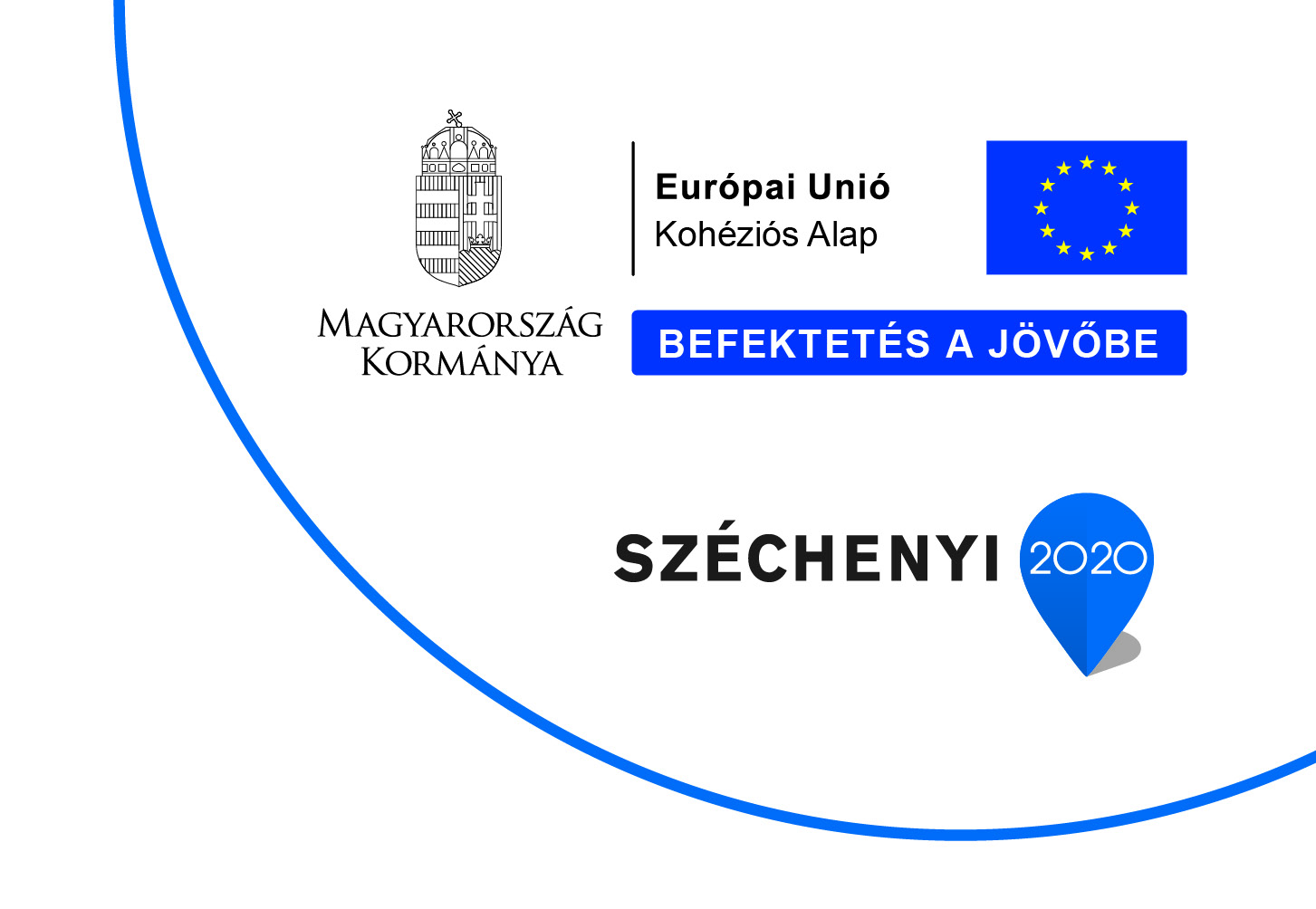 Klímakvíz 11-18 éves korosztályú diákoknakHivatalos játékszabályzataA játék szabályzata (a továbbiakban: Szabályzat) vonatkozik a Gyáli Város Önkormányzata (székhely: 2360 Gyál, Kőrösi út 112-114.; a továbbiakban: Szervező) által szervezett játékra, amelynek kiírása a Gyál Város Klímastratégia oldalán (www.gyalklima.hu) és hivatalos honlapján (www.gyal.hu) érhető el. A Játékban résztvevő jelentkező törvényes képviselője magára és gyermekére nézve a jelentkezéssel elfogadja a jelen Szabályzat rendelkezéseit, és magára nézve kötelezőnek ismeri el az abban foglaltakat.Előzmény:Gyál Város Önkormányzat a „Klímastratégia kidolgozása és klímatudatossági szemléletformáló programok megvalósítása Gyálon” tárgyú KEHOP-1.2.1-18-2018-00141 azonosítószámú nyertes projekt keretében hirdet kvízversenyt.A pályázat meghirdetésének apropója:Bizonyára Te is sokat hallasz a bolygónkat érintő globális felmelegedésről. Ez sajnos nekünk, embereknek köszönhető. A gyárak, az autók és mi emberek a tüzeléssel szennyezzük a levegőt. Mivel a nap egyre erősebben süt, egyre melegebb is lesz. Olvadni kezdenek a jégtáblák a sarkvidékeken, többször lesz vihar, árvíz, de ez még nem minden. Kedvenc állataid, mint a jegesmedvék vagy a fókák is elveszthetik otthonaikat és kipusztulhatnak. Ugye te sem szeretnéd ezt? Azonban te is segíthetsz abban, hogy megóvjuk bolygónkat, a növényeket és állatokat a végső pusztulástól.Ehhez te mit tudsz tenni?Jobban takarékoskodj a vízzel, a villannyal, ne szemetelj! Gazdaságosan bánj a papírral, írj mindkét oldalára!Védd a fákat! A fák és az erdők a legnagyobb segítőtársaink, hiszen elnyelik a sok szennyezést.Gyál Város Önkormányzat projektjében vállalta, hogy a klímaváltozás közép- és hosszú távú várható hatásaihoz való alkalmazkodás jelentőségének széles körben történő elismertetése, hatékony megelőzési és alkalmazkodási lehetőségek felkutatása érdekében szemléletformáló akciókat szervez. Lényeges, hogy a szemléletformálást minél fiatalabb korban kezdjük el, ezt szolgálja jelen kvízverseny felhívás is.1. A Pályázatban résztvevő személyek A Játékban részt vehet minden Gyál térségű intézménybe járó általános iskola felső tagozatos és Gyál térségű középfokú intézményben tanulmányait végző diák, akinek törvényes képviselője a jelen Szabályzatban foglalt valamennyi feltételnek maradéktalanul megfelel és akivel szemben nem áll fenn a Játékból történő kizárás bármely feltétele (továbbiakban: Játékos).A Játékban NEM vehetnek részt az alábbi személyek:a Szervező munkavállalói, megbízottjai, valamint mindezek közeli hozzátartozói;egyéb, a lebonyolításban közvetlenül közreműködő jogi személyek vagy jogi személyiség nélküli szervezetek tulajdonosai, vezető tisztségviselői, munkavállalói, megbízottjai, valamint mindezek közeli hozzátartozói.A Játékos a játékra történő jelentkezéssel felelősséget vállal azért, hogy a jelentkezés során megadott adatai megfelelnek a valóságnak.2. Pályázati korosztályok11-15 éves korosztály (felső tagozatos általános iskolás)15-18 éves korosztály (középfokú intézményben tanulmányait végző diák)3. Formai követelmények az alkotásokkal kapcsolatbanOnline kérdőív kitöltésével, mely elérhető:https://forms.gle/QvKEk3F6UyQp1GnF7Minden játékos kizárólag egy alkalommal töltheti ki a kérdőívet.A Szervező a pályázat során ezúton birtokába kerülő személyes adatokat kizárólag a pályázat keretein belül, a jelenlegi és a jövőbeni gyermekkvízzel összefüggő kommunikáció céljából kezeli kizárólag az erre vonatkozó hozzájáruló nyilatkozat visszavonásáig, vagy a pályázati cél megvalósulását követő legfeljebb 5 évig.A pályázók a pályaművek elküldésével hozzájárulnak ezen adatok közléséhez a mellékelt adatvédelmi tájékoztató szerint. A Pályázó a Pályázaton való részvétellel elismeri, hogy teljes körűen megismerte a részvételi feltételeket és azokat feltétel nélkül elfogadja. Amennyiben a Pályázó a pályázati feltételeket vagy annak bármely rendelkezését nem fogadja el, valamint azzal kapcsolatban kifogást emel, a Pályázaton nem jogosult részt venni, illetve a Pályázatból automatikusan kizárásra kerül.A törvényes képviselő email címét is meg kell adnia, ha email címen történik az értesítése.
A pályamű mellé kérjük csatolni a kitöltött hozzájáruló nyilatkozatot is!4. KizárásA kiírás témájával össze nem egyeztethető, illetve a fenti feltételeknek nem megfelelő személytől érkező kérdőívek kizárásra kerülnek.A Szervező jogosult bármely játékost a Játékból kizárni, különösen, ha a Játék kapcsán visszaélés vagy a feltételek megszegésének gyanúja merül fel, vagy ha valamely játékos a Játék lefolyását bármilyen módon manipulálja, vagy bármely módon rosszhiszeműen jár el.5. Értékelés, nyertesek értesítéseA beérkezett pályaműveket a Szervező az erre a célra felkért bíráló bizottsága értékeli. Az elbírálás szempontjait a minél több helyes válasz megadása adja. Egyenlő elért helyes válaszadás esetén sorsolással dönt a bíráló bizottság.Az eredményhirdetés időpontja: 2021. február – Gyál város Facebook oldalánAz eredményhirdetést követően a város internetes felületein is megtörténik a nyertesek ismertetése, illetve a nyertes diákok intézményvezetőit e-mailben értesíti a Szervező.6.  A kérdőív kitöltésének határidejeA verseny keretében a kérdőívet kizárólag online felületen https://forms.gle/QvKEk3F6UyQp1GnF7 lehetséges kitölteni, valamint benyújtani. Kinyomtatott feladatlapokkal nem lehet nevezni.Beküldési határidő: a verseny kiírásának időpontjától 2021. január 31-ig.A fenti időpontot követően beérkezett kérdőívek az elbírálásban nem vesznek részt.A nyertes a nyereményt a vele egyeztetett formában és módon tudja átvenni. - Amennyiben a nyertes nem működik együtt a Szervezővel nyereményének átvétele érdekében, és a nyeremény átvétele a Pályázó hibájából meghiúsul, a Szervező a díjazásban még nem részesült pályázók közül a bírálati szempontok alapján másik nyertest választ ki.Amennyiben a nyertessel nem sikerült felvenni a kapcsolatot, a nyertes nem jogosult a nyereményére.  A nyertes személyének megállapításához és ellenőrzéséhez a Szervező kötelezheti a nyertest személyazonosságának igazolására a díj átvétele során.7. NyereményMinden pályázó díjazásban részesül. A főnyeremény egy 10 000 Ft értékű könyvutalvány.8. Egyéb feltételek és információkA Szervező jogosult a pályázati nyertes kérdőíveket fotókon, illetve cikkekben, valamint egyéb audiovizuális anyagokban bemutatni.A kérdőívek fenti felhasználásához annak beküldésével a résztvevők automatikusan hozzájárulnak. Továbbá tudomásul veszi, és elfogadja az adatkezelési tájékoztatókban leírtakat (www.gyal.hu/adatvedelem).Szervező fenntartja a jogot, hogy a jelen játékszabályzatban foglalt feltételeket vagy magát a Versenyt - akár annak időtartama alatt is - egyoldalúan módosítsa, felfüggessze vagy megszüntesse. A jelen játékszabályzat módosításait, illetve a Játék esetleges felfüggesztéséről vagy megszüntetéséről szóló értesítést a Szervező közzéteszi a www.gyal.hu/közérdekű/adatvédelem oldalon, a játékosok felelőssége, hogy ezekről megfelelően tájékozódjanak. Szervező kizár minden, a Játék használatából eredő közvetlen vagy közvetett kárral és költséggel kapcsolatos kártérítést és kártalanítást.

A Játékban történő részvétellel összefüggő vitákkal kapcsolatosan a Szervező mindennemű felelősséget elhárít, így többek között a játék során megadott adatok hiányosságáért/hibájáért (pl. névelírás, e-mail cím elírás, stb.) Szervező semmilyen felelősséget nem vállal.Amennyiben a játékkal kapcsolatban kérdést kíván feltenni, írjon a kabinet@gyal.hu e-mail címre! Gyál, 2020. december 07.